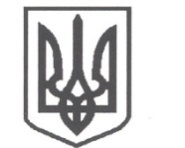 УКРАЇНАСРІБНЯНСЬКА СЕЛИЩНА РАДАЧЕРНІГІВСЬКОЇ ОБЛАСТІРІШЕННЯ(двадцять четверта сесія сьомого скликання)20 грудня 2019 року	  	                                          	смт. СрібнеПро внесення змін до рішення двадцять першоїсесії селищної ради сьомого скликання від 30 серпня 2019 року «Про затвердження перелікупроєктів,  які можуть реалізовуватися за рахуноксубвенцій з державного бюджету місцевим бюджетам на формування інфраструктури об’єднаних територіальних громад  у 2019 році»        Керуючись ст.26 Закону України «Про місцеве самоврядування в Україні», Постановою Кабінету Міністрів України від 16.03.2016 року № 200 «Порядок та умови надання субвенції з державного бюджету місцевим бюджетам на формування інфраструктури об’єднаних територіальних громад», у зв’язку з економією коштів,  яка виникла після укладення договорів, проведення тендерних процедур, та враховуючи Витяг з протоколу №15 засідання Комісії з розгляду поданих виконавчими комітетами міських, селищних, сільських рад  об’єднаних територіальних громад, переліків проєктів із проєктними заявками на проєкти, які можуть реалізовуватися за рахунок коштів субвенції з державного бюджету місцевим бюджетам на формування інфраструктури об’єднаних територіальних громад від 27 листопада 2019 року, (далі Комісія)  про погодження  змін до переліку проєктів,    селищна рада вирішила: 1.Затвердити погоджені Комісією зміни у зв’язку з економією коштів до переліку проєктів, які можуть реалізовуватися за рахунок коштів субвенції з державного бюджету місцевим бюджетам на формування інфраструктури об’єднаних територіальних громад у 2019 році, виклавши додаток до рішення в новій редакції, що додається. 2.Забезпечити оприлюднення цього  рішення згідно з діючим законодавством.3.Контроль за виконанням даного рішення покласти на постійну комісію з питань бюджету, соціально-економічного розвитку та інвестиційної  діяльності.Секретар  ради                                                                      І.МАРТИНЮК                                                                          Додаток                                                                                                      до рішення  двадцять четвертої сесії                                                                                                    сьомого скликання                                                                                                     Срібнянської   селищної ради                                                                                                                                                                                                                                                          20.12.2019Перелік проєктів, які можуть реалізовуватися за рахунок коштів субвенції з державного бюджету місцевим бюджетам на формування інфраструктури об’єднаних територіальних громад у 2019 роціКапітальний ремонт проїзної частини автомобільної дороги комунальної власності по вул. Шкільна, довжиною 1,000 км в с.м.т. Срібне, Срібнянського району, Чернігівської області. Коригування – 2675,376 тис.грн.Реконструкція в рамках відновлення системи вуличного освітлення частини вул. Радченка, вул. Кармелюка, вул. Тараса Шевченка від КТП-18 в с. Горобіївка, Срібнянського району, Чернігівської області – 247,222 тис.грн.Реконструкція в рамках відновлення системи вуличного освітлення частини вул. Незалежності від КТП-45 в с. Гриціївка, Срібнянського району, Чернігівської області – 227,205 тис.грн.Реконструкція в рамках відновлення системи вуличного освітлення частини вул. Першотравнева  від КТП-152 в с. Харитонівка, Срібнянського району, Чернігівської області – 250,564 тис.грн.Реконструкція в рамках відновлення системи вуличного освітлення частини вул. Гоголя, вул. Берегова  від КТП-180 в смт. Срібне, Срібнянського району, Чернігівської області – 229,835 тис.грн.Реконструкція в рамках відновлення системи вуличного освітлення частини вул. Центральна, вул. Лугова, вул. Івана Франка, вул. Бориса Зайця від КТП-1026 в с. Поділ, Срібнянського району, Чернігівської області – 410,979 тис.грн.Придбання комплектувальних виробів (вакуумного напівпричіпа-цистерни, подрібнювача гілок) до транспортних засобів спеціального призначення для комунального підприємства КП «Комунгосп» Срібнянської селищної ради  Чернігівської області – 468,419 тис.грн.Секретар  ради                                                                      І.МАРТИНЮК